SILKMEN SUPPORTERS’ TRUST INDIVIDUAL MEMBERSHIP FORMPlease Return To: Silkmen Supporters’ Trust Secretary, C/O 3 Lincoln Place, Upton Priory, Macclesfield, Cheshire SK10 3EW  or electronically to membership@sstrust.uk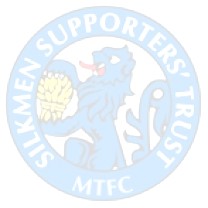 I agree to abide by the Rules of the Silkmen Supporters’ Trust Rules 1Signature:	Date:Please tick a box to indicate that you do NOT want to be contacted by – Telephone ☐ Email ☐. 1 The Rules of the Trust are available on request from membership@sstrust.uk or www.silkmensupporterstrust.co.ukSilkmen Supporters’ Trust Bank DetailsName: Silkmen Supporters TrustSort Code: 08-92-99Account No.: 65202513 Reference: Member – (One of Ad1, Ad5, ADL, O61, O65, O6L, S18-25, U18, U12)Name: Silkmen Supporters Trust Paypal AccountOn the Join-us Page on the SST website:Select type of Membership TypeEnter your NamePress the “Add to Cart” button (which will take you to our Paypal page.)SurnameSurnameSurnameForename(s)Forename(s)Forename(s)TitleTitleAddressTownPost CodeTelephone NumberMobile  NumberEmail AddressEmail AddressEmail AddressEmail Address  Date of BirthCurrent MTFC Season Ticket Holder?Current MTFC Season Ticket Holder?Current MTFC Season Ticket Holder?Current MTFC Season Ticket Holder?Yes/NoYes/NoYes/NoYes/NoType of Membership Requested (Please Select One of the Following)Type of Membership Requested (Please Select One of the Following)Type of Membership Requested (Please Select One of the Following)Type of Membership Requested (Please Select One of the Following)Type of Membership Requested (Please Select One of the Following)Type of Membership Requested (Please Select One of the Following)Type of Membership Requested (Please Select One of the Following)Type of Membership Requested (Please Select One of the Following)TypeTypePeriodPeriodPeriodAmount (£)Amount (£)Select (Tick Here)AdultAdult1 Year1 Year1 Year10.0010.00AdultAdult5 years5 years5 years35.0035.00AdultAdultLife MembershipLife MembershipLife Membership200.00200.00Over 60Over 601 Year1 Year1 Year5.005.00Over 60Over 605 Years5 Years5 Years15.0015.00Over 60Over 60Life MembershipLife MembershipLife Membership100.00100.00Student 18-25Student 18-251 Year1 Year1 Year7.007.00Under 18Under 181 Year1 Year1 Year5.005.00Under 12Under 12Free until 12th birthday is reachedFree until 12th birthday is reachedFree until 12th birthday is reached0.000.00I wish to make an additional donation ofI wish to make an additional donation ofI wish to make an additional donation ofI wish to make an additional donation ofI wish to make an additional donation ofTotal Payment – enclose   cash ☐ cheque ☐ bank transfer ☐ standing order ☐ paypal payment ☐Total Payment – enclose   cash ☐ cheque ☐ bank transfer ☐ standing order ☐ paypal payment ☐Total Payment – enclose   cash ☐ cheque ☐ bank transfer ☐ standing order ☐ paypal payment ☐Total Payment – enclose   cash ☐ cheque ☐ bank transfer ☐ standing order ☐ paypal payment ☐Total Payment – enclose   cash ☐ cheque ☐ bank transfer ☐ standing order ☐ paypal payment ☐